CİHAZIN KULLANMA TALİMATI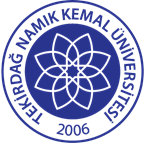 TNKÜ FEN-EDEBİYAT FAKÜLTESİÇEKER OCAK CİHAZI KULLANMA TALİMATIDoküman No: EYS-TL-147TNKÜ FEN-EDEBİYAT FAKÜLTESİÇEKER OCAK CİHAZI KULLANMA TALİMATIHazırlama Tarihi:13.04.2022TNKÜ FEN-EDEBİYAT FAKÜLTESİÇEKER OCAK CİHAZI KULLANMA TALİMATIRevizyon Tarihi:--TNKÜ FEN-EDEBİYAT FAKÜLTESİÇEKER OCAK CİHAZI KULLANMA TALİMATIRevizyon No:0TNKÜ FEN-EDEBİYAT FAKÜLTESİÇEKER OCAK CİHAZI KULLANMA TALİMATIToplam Sayfa Sayısı:1Cihazın Markası/Modeli/ Taşınır Sicil NoTURA ÇELİK/ Çeker OcakKullanım AmacıÇalışma sırasında açığa çıkan ve rahatsız edici derecede yoğun olan kokuların, ısıların ve/veya solunması tehlike yaratabilecek asit gibi benzeri bileşenlerin tahliye edilmesini sağlama amacıyla kullanılmaktadırSorumlusu	Prof. Dr. Naciye Gülkız ŞENLERSorumlu Personel İletişim Bilgileri (e-posta, GSM)ngulkiz@nku.edu.trCihazın sol tarafında üstte yan yana bulunan iki şalteri yukarı konumuna alarak cihaza elektrik gelmesini sağlayınızSol tarafta ortada bulunan siyah renkli O-I ayar özellikli düğmeyi kullanarak cihazın içerisindeki lambayı yakınız veya söndürünüzDöner elektrik düğmesi ile içerde yer alan fanın hızı ayarlanır.En altta yer alan üç adet elektrik prizini, çeker ocak içerisine koyulan diğer cihazlara elektrik sağlamak için kullanınız. Her hangi bir acil durumda kırmızı renkli butona basarak cihaza gelen elektriği kesinizCihaz kapatılmak istendiğinde 2 adet şalteri indirerek cihazı kapatınız